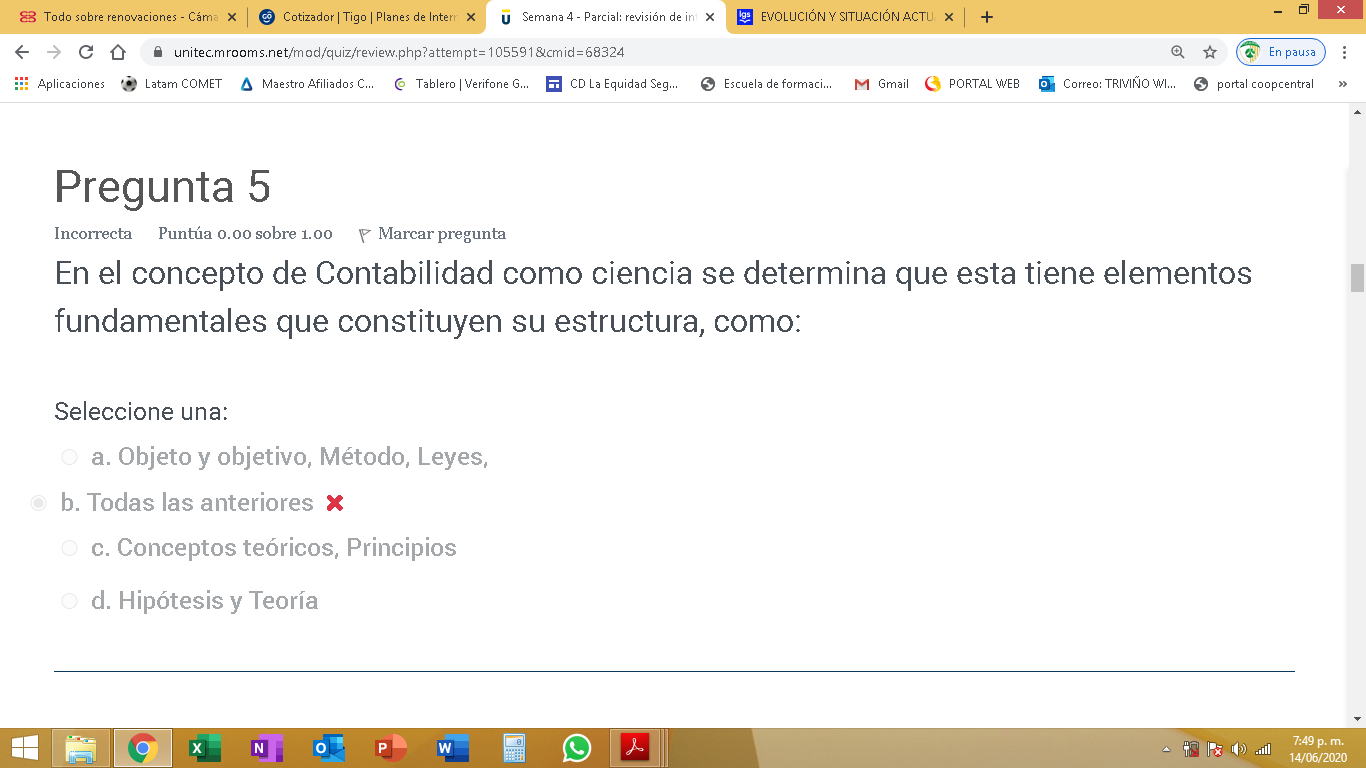 EN LAS LECTURAS APARECE QUE ES LA CORRECTA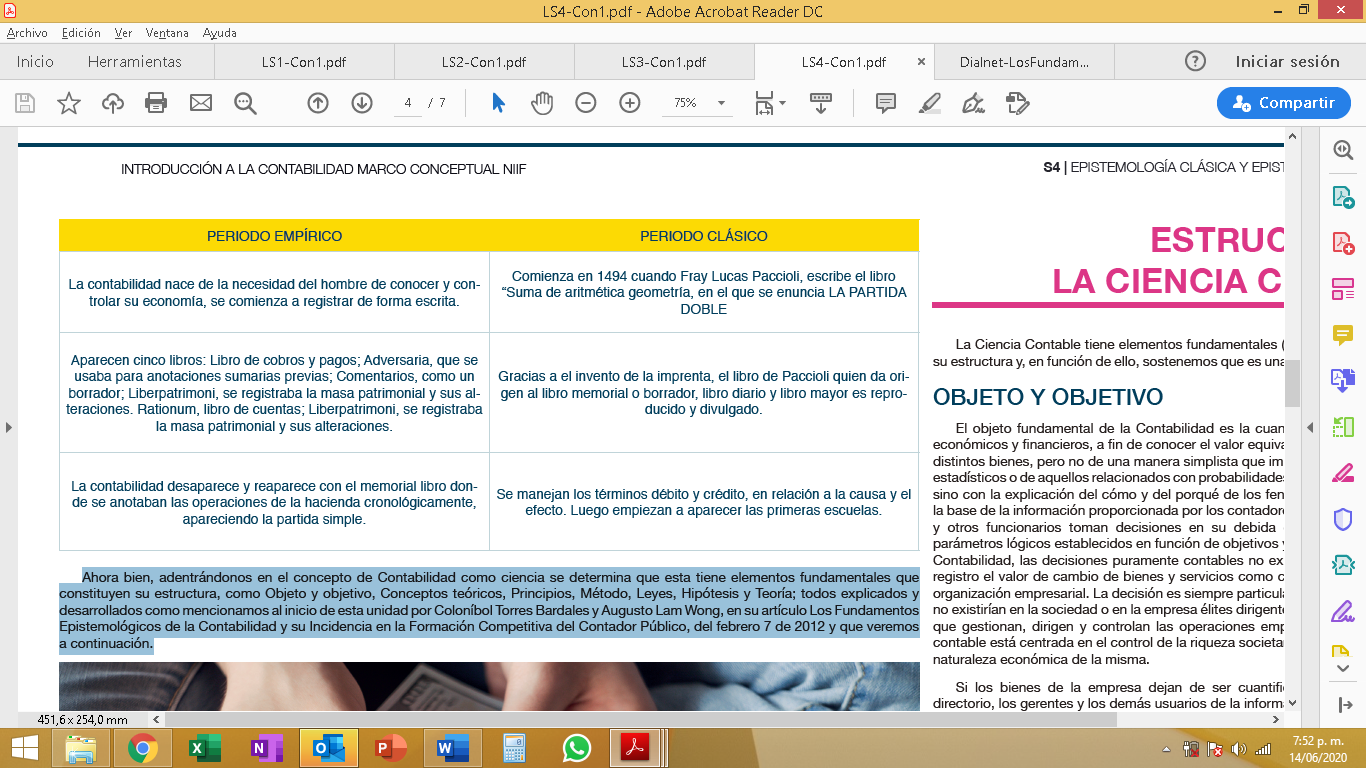 